  Nebraska Early Voting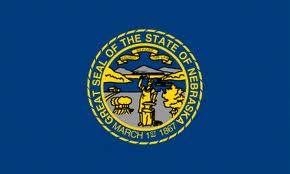       Ballot Application         Date: _____________________ I, the undersigned, declare that I am a registered voter in Nebraska.  I am registered at the following address: ____________________________________________________________________, in _________________ County. My election/voting precinct is: ______________.  Check this box             if your election/voting precinct is not known.               I am a registered voter in the State of Nebraska, affiliated with the following party:  Democratic 	     Libertarian	     Republican  	Or, I registered   Nonpartisan          (unaffiliated with any party)     NONPARTISANS PLEASE READ NOTICE AT THE BOTTOM OF THIS APPLICATION.         I am requesting early voting ballots for the following Election:	 Primary                       General  	            Special          to be held on _______________ _____, 20______.		I request to vote in the Election Office today as the Early Voting Polling Place.I request that ballots be mailed to me, (or to the person I am acting as agent for), at the following address:Address: ___________________________________________________________Line 2 Address: ______________________________________________________City, State, Zip: ______________________________________________________ 		I request to take the ballots with me, (or to the person I am acting as agent for).                To confirm any information prior to sending the ballots, the Election Office may reach me at: 	Phone:  _____________________________        Email: _______________________________________ Voter’s Printed Name: ____________________________   Voter’s Signature: ______________________________ If applying for another voter:   Agent’s Signature: _______________________________     Relationship: _______________   The penalty for election falsification is imprisonment for up to five years, or a fine not to exceed $10,000.00 or both. **For Nonpartisans ONLY:  If you  wish to vote in this  primary election for U.S. Senator and/or U.S. House of Representative, you may request a partisan ballot as stated in §32-912 (2)  from one of the political parties by checking the appropriate box.  (For the 2014 Primary, the Democratic and Libertarian parties opened their Primary Election to nonpartisans, so their ballot will contain federal, state and county offices. The Republican ballot will contain only federal office candidates.)		Democratic          	          Libertarian 		Republican    	      